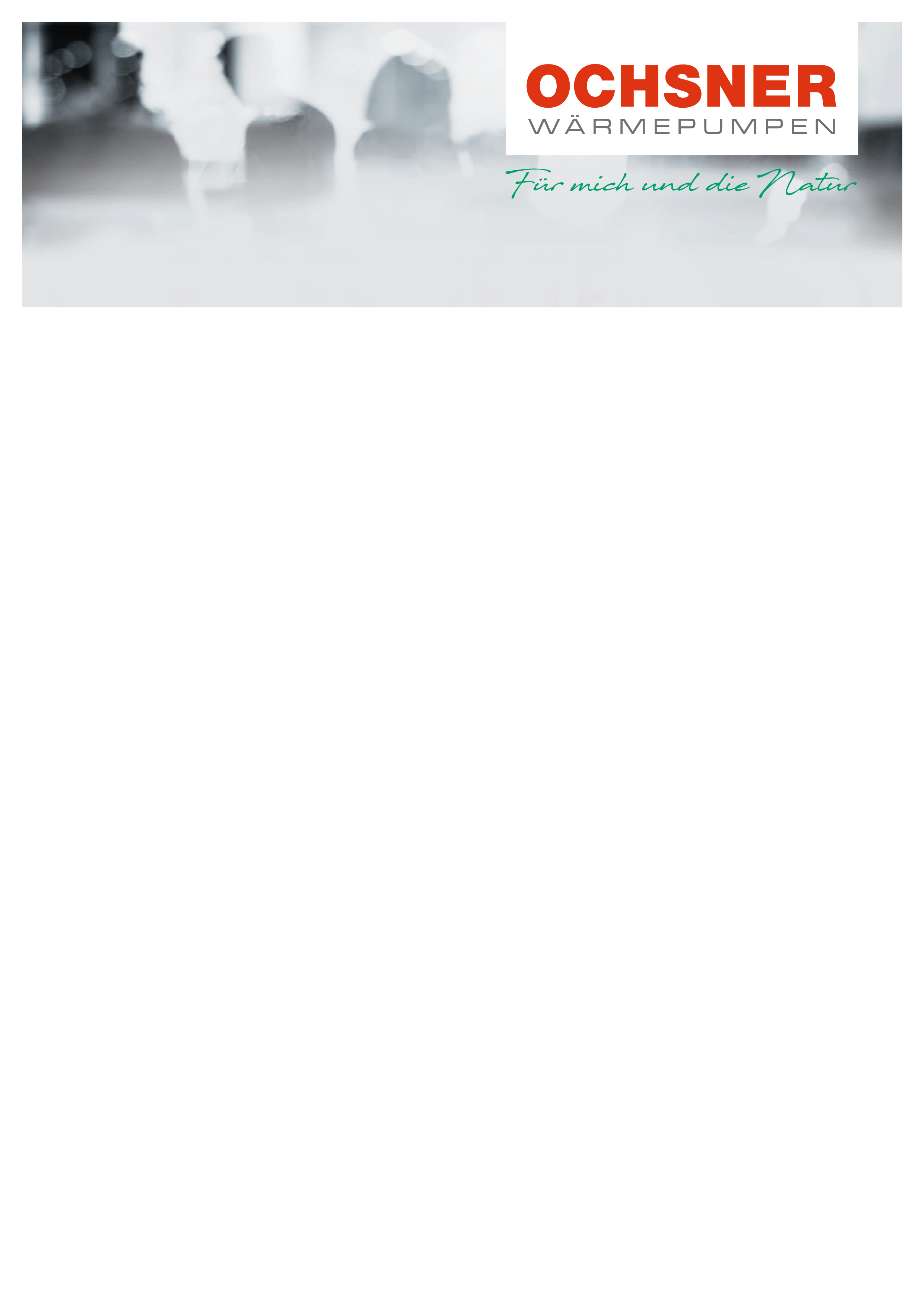 Mitarbeiter Arbeitsvorbereitung (m/w/d)Die OCHSNER Wärmepumpen GmbH ist führender Hersteller von High-End Wärmepumpen für Kunden im Privat- und Industriesektor. Wärmepumpen stellen heute die leistungsfähigste Wärme- und Kältetechnik dar. Neben der bekannten Verwendung zum Heizen und Kühlen setzen wir unsere Maschinen vermehrt auch in der Energie- und Prozesstechnik für hohe Temperaturen ein.

Unser Unternehmen sucht zur Verstärkung unseres Teams einen Mitarbeiter im Bereich Arbeitsvorbereitung (m/w/d). Wir wenden uns an engagierte Persönlichkeiten, die in unserem erfolgreich geführten Unternehmen Verantwortung übernehmen möchten und mit ihrem engagierten Handeln den weiteren Erfolg unseres Unternehmens aktiv mitgestalten wollen.Ihre AufgabenStammdatenpflege, Stücklisten, Ressourcen, Kapazitäten, MaterialkalkulationMaterialversorgung der KostenstellenVorbereitung der Produktionsaufträge inklusive BegleitdokumenteAuftrags-Koordination der Liefertermine zw. Produktion und Vertrieb InnendienstKlärung bei Materialversorgungsproblemen mit Einkauf Und Vertrieb InnendienstVermeidung Stock Out SituationenEinhaltung der definierten Zielvorgaben: Auftragsbestätigungsdauer, Lieferzeit, Kundenzufriedenheit, Lagerstand, LagerumschlagshäufigkeitForecast-Überwachung/-eingabe und Abstimmung mit VertriebEinplanung der Plan- und Lageraufträge ins ERP System Kapazitäts- und Materialplanung für Produktion Fachliche AnforderungenAbgeschlossene Ausbildung (kaufmännisch oder im Bereich Logistik)einschlägige Berufserfahrung von Vorteil aber keine BedingungKenntnisse von ERP Systemen von VorteilPersönliche AnforderungenSpaß und großes Interesse an OptimierungsmaßnahmenSehr gute Kommunikations- und TeamfähigkeitSelbstständiges und lösungsorientiertes ArbeitenVerlässliche und organisierte ArbeitsweiseErhöhte Bereitschaft zur WeiterbildungUnser AngebotEinen sicheren Arbeitsplatz in einer zukunftsorientierten WachstumsbrancheMitarbeit in einem jungen motivierten ProjektteamGutes Betriebsklima in einem Familienunternehmen mit flachen Hierarchien und raschen EntscheidungswegenFirmenparkplatz bzw. sehr gute Erreichbarkeit mit den öffentlichen Verkehrsmitteln (nur 5 Minuten Gehzeit)Ein verantwortungsvolles Aufgabengebiet in einem teamorientierten ArbeitsumfeldPraxisbezogene FortbildungsmöglichkeitenSehr gute fachliche und persönliche EntwicklungsmöglichkeitenFür diese Position ist ein Einstiegsbruttogehalt ab € 32.600 - p.a. laut Kollektiv vorgesehen. Im Zuge des Bewerbungsprozesses vereinbaren wir ein marktkonformes Gehalt mit der Bereitschaft zur Überzahlung abhängig von beruflicher Qualifikation, vereinbarter Arbeitszeit und Erfahrung. Im Sinne des Gleichbehandlungsgesetzes wenden wir uns gleichermaßen an Damen und Herren.Starten Sie Ihre Karriere in unserem erfolgreichen Familienunternehmen!Ihre vollständige Bewerbung richten Sie bitte schriftlich bzw. per Mail an:OCHSNER Wärmepumpen GmbH
z. H. Philipp Wagner
Ochsner-Straße 1
3350 Haag
bewerbung@ochsner.com
www.ochsner.com